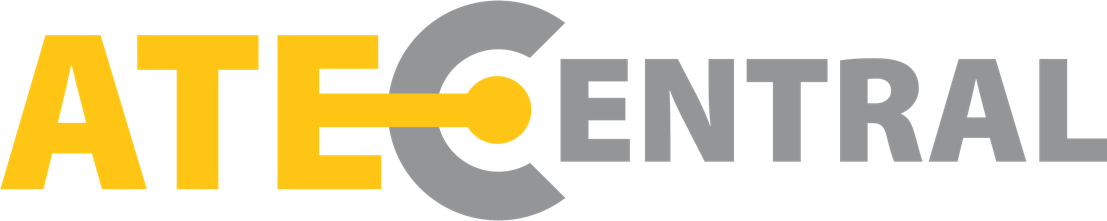 Outreach Planning TableExample text below – you can write over this or use the blank table on the following page.Use this blank Planning Table to organize your Outreach efforts – modify as needed!ObjectivesActivitiesAudience(s)PathwaysResources/PartnersTeam MembersCritical DatesConnect each month with key industry partners Monthly emailsIndustry partnersEmailMail chimp PI – lead - with help from project managerFirst Tuesday of each monthIn person/zoom meetings each quarterIndustry partnersZoom/in-personEmail to coordinate/zoom platform/get help with room scheduling from adminProject manager – lead – support from depart. Admin/ food & bev for in personAugust, November, February,MayEngage each quarter with high school counselors4 emails a year High school counselorsEmail Mail chimp – get addresses from high school adminProject managerSeptember, November, February, AprilHigh school visitsHigh school counselors & adminIn person meetings/zoom follow upOne-page flyers, website, zoomPI/project managerOctober & MarchCreate materials for high school counselors High school counselors & adminIn person and on websiteCampus designerPI/project managerOctober & MarchObjectivesActivitiesAudience(s)PathwaysResources/PartnersTeam MembersCritical Dates